OKCPS Senior Capstone Project-Service Learning- 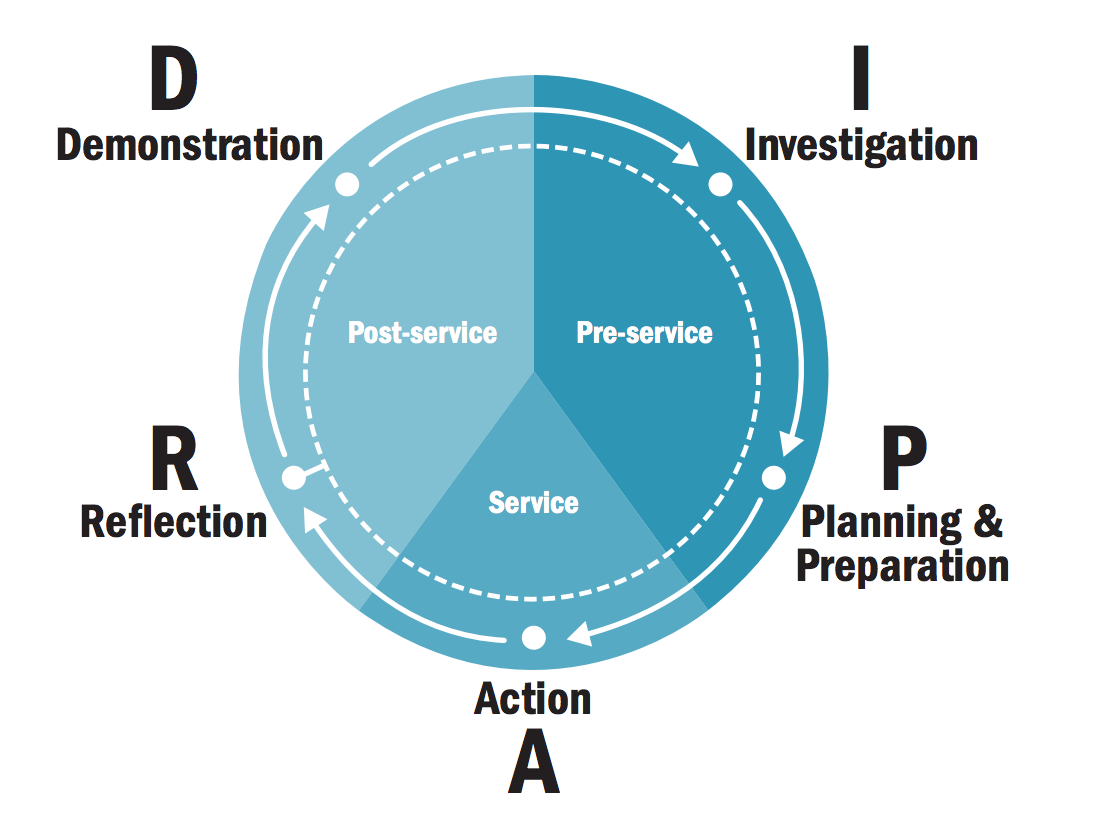 InvestigationSuggested timeframe : 7-10 days Possible Essential Questions: What are the needs/problems in my various communities?What am I able to do to impact or make a difference to address my community’s needs?How can participation in the arts improve a person’s life?In what ways can community involvement benefit an individual?How can continuous reflection or self-evaluation help an individual or group grow?Planning and PreparationSuggested timeframe : 4-6 days ActionSuggested timeframe : 1-5 days ReflectionSuggested timeframe : 2-4 days DemonstrationSuggested timeframe : 7-15 days Resources for later:Rubric- http://blogs.ksbe.edu/shkahue/files/2011/01/Essential-questions-and-rubric.pdfWhat Students are DoingWhat Teachers are DoingPossible AssessmentsStandardsSelf-reflection writing built around essential questionsDiscussions based upon essential questionFishbowl, Inner/Outer circles, or Socratic debateCollaborative Web inquiryFour CornersDisciplined Inquiry over areas of need in community, collaborative groupsReading literature to broaden prospectiveMini-research paper Group presentations over areas of needBuilding essential questionWrite prompts for reflective writingOffering feedback & discussions over reflectionOffering literature passages or texts that lead to inquiry and discussionsFacilitate researchProvide feedback research Facilitate revision and editing for research paper or presentationsDaily / Participation activitiesWriting assessmentsSpeaking & Listening evaluationsResearch aspects: credibility, thesis, textual evidence, supportWhat Students are DoingWhat Teachers are DoingPossible AssessmentsStandardsPresentations over possible project ideasEvaluating possible ideas and voting on a project as a classReaching out to community partnersGathering informationOrganizingPredicting obstaclesSetting goals and discussing objectivesReading literature to broaden perspectivesReading nonfiction to find supportAnnotating textsSupporting presentations with framework or rubricsGuiding evaluation of possible projectsEstablishing relationship with possible community partnersOffering options for information, literature, textsOral presentationsSupporting information, evaluate relevance Clarity and mechanics of written objectives/goalsScore and offer feedback on literature/text responses What Students are DoingWhat Teachers are DoingPossible AssessmentsStandardsSet up service project (can be on campus or off campus)Participate in service (this can be a one day event or several days of service) Interact with those who are receiving the serviceUnderstand reciprocal relationship of those giving service and those receiving Daily reflection or self-evaluationClose down service projectOrganize student tasks or student leadership groupsRecord attendance and participation Supervise serviceSample Service rubrichttp://blogs.ksbe.edu/shkahue/files/2011/01/Essential-questions-and-rubric.pdfWhat Students are DoingWhat Teachers are DoingPossible AssessmentsStandardsNarrative writing over experienceIndividual question authoring Group reflections through strategies like: T-charts, 3-2-1, Sticky Bars, 4 corners,  Agreement circles, etc…Small reflective writingDeveloping inferences or drawing conclusionsPersuasive writing using Claim-Evidence-Reasoning (C.E.R)DebatesS.W.O.T (strengths, weaknesses, obstacles, threats)Compare/Contrast using published texts about service projects around the nationDistributing writing rubrics to guide writing processFacilitating reflective discussionsScaffolding persuasive/argumentative writing through small activitiesFinding and providing articles/texts of other service projects for comparisonWriting evaluation for different genres of writingC.E.R rubric for claim, evidence, reasoningWhat Students are DoingWhat Teachers are DoingPossible AssessmentsStandardsFinal research paperMini-research paperClass PresentationsPresentations for community: parents, admin, community membersCreating and demonstrating writing rubricsOffering credible resources for research or practice for finding credible resourcesScaffolding the research and writing processOffer time to explore library databases for research Giving resources and allowing practice for MLA styleDevelop revision conferences and feedback for draftWriting & research evaluations with feedbackSpeaking and Listening evaluation for presentations